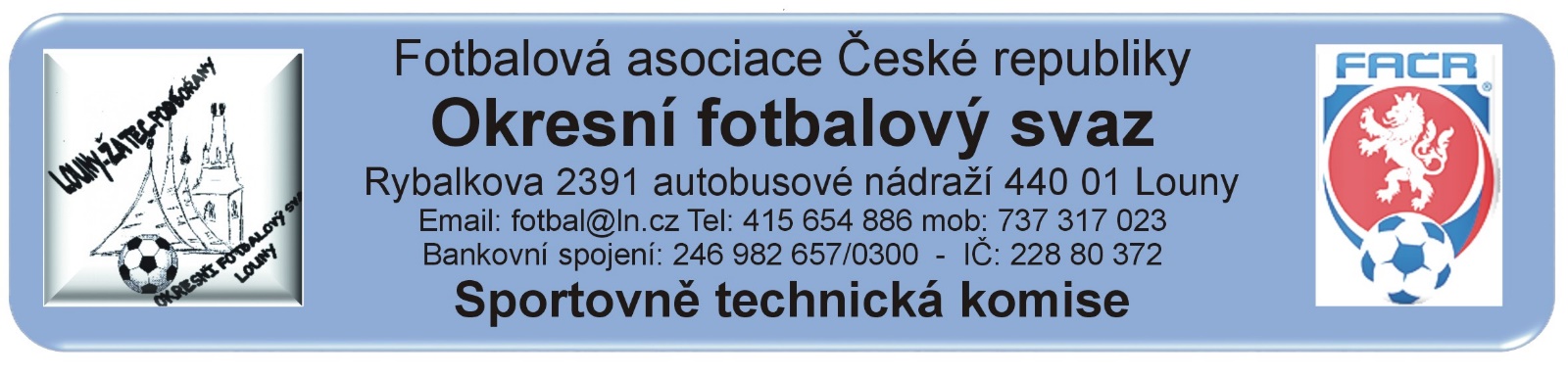 ZÁPIS č. 10 / 2022                                                                                                     Datum konání:  12. října 2022Přítomni: Mička,  Pavlas, Vokurka, RubešDošlá pošta:Nové Sedlo – neúčast na turnaji starší přípravkySK Černčice – vyhodnocení turnaje přípravekFK Dobroměřice – vyhodnocení turnaje přípravekKrásný Dvůr – vyhodnocení  turnaje přípravekJazzmani Žatec – žádost o zařazení družstva starší přípravky do probíhající soutěžeGTM Břečka – vyhodnocení turnaje starší přípravky v PodbořanechSchválené změny výkopů, popř. výkopů:STK schválila změny termínů utkání 2022424…E1A1006 Sok. Vilémov – SK Strupčice  út 26.10.2022 od 16:30 hod.E1A0907 FK Klášterec – SK Černčice/Dobroměřice so 15.10.2022 od 16:00 hod.E1A0902 Ervěnice B / Jirkov – Sok. Vilémov čt 13.10.2022 od 17:30 hod.Poplatek za změnu termínu bude účtován tučně vytištěnému oddílu (žádajícímu).Čekání na vyjádření klubu k podané žádosti na změnu výkopu:Schvalování výsledků utkání:Okresní přebor dospělých 2022424A1A:  8.kolo: 8. – 9. října 2022Všechna utkání sehrána, výsledky schváleny.Závady. Bez závad.3. třída dospělých 2022424A2A:  8.kolo: 8. – 9. října 2022všechna utkání sehrána, výsledky schváleny Závady:  Bez závad3. třída dospělých 2022424A2B:  6.kolo: 8. – 9. října 2022Všechna utkání sehrána, výsledky schváleny Závady:  Bez závad3. třída dospělých 2022424A2C:  6.kolo: 8. – 9. října 2022Vyjma utkání 0601 a 0603, utkání sehráno, výsledek schválen Závady: Utkání 0601 Měcholupy - Lišany  pro malý počet hráčů Ohře Lišany nebylo sehráno                Utkání 0603 Nepomyšl – Staňkovice pro onemocnění hráčů domácích bylo utkání odloženoMF starších žáků 2022424E1A:  8.kolo  8. – 9. října 2022   Všechna utkání sehrána, výsledky schválenyZávady:   Sok. Březno neuvedl v utkání 0807 trenéra družstva                 SFK Meziboří neuvedl v utkání 0802 trenéra družstvaOP starší přípravky 2022424G1A: turnaj č. 6,   SK Černčice8. 8. října 2022závady: Bez závadTn Podbořany,  8. října 2022závady:  Tn Podbořany odeslal vyhodnocení turnaje GTM OFS, který vyhodnocení přeposlal STK. Vy\hodnocení je vyplněno nedostatečně a na špatném tiskopise.OP mladší přípravky 2018424H1A : turnaj č. 6TJ Krásný Dvůr,  9. října 2022  závady:  Bez závad  FK Peruc, 9. října.2022  závady: FK Peruc nezaslal vyhodnocení turnaje.     Rozhodnutí STK: .STK připomíná ustanovení RMS: všichni příslušníci družstva na hráčské lavici v soutěži dospělých musí být označeni visačkou s uvedením funkce. Neoznačení funkcionáři nemají na hráčskou lavičku přístup. Za dodržení tohoto ustanovení zodpovídá rozhodčí utkání a vedoucí příslušného družstva..STK připomíná na ustanovení Řádu rozhodčích: Rozhodčí uvede do ZoU trasu kudy se na utkání dostavil a dopravní prostředek, který použil. Km uvádět nemusí.STK připomíná organizátorům turnajů přípravek na použivání oficiálního  tiskopisu (křížové tabulky) a jeho včasné doručení STK OFS s uvedením povinných údajů.STK upozorňuje družstva ze SOP starších žáků na opakované porušování  RMS OFS Louny. Každé družstvo musí mít trenéra s platnou licencí, viz RMS, příloha č. 11, při dalším, pakovaném,  neuvedení trenéra do Zápisu o utkání, bude zvýšena finanční pokuta a vedoucí družstva předán DK OFS za porušování RMS.Předání  ostatním odborným komisím:Komise rozhodčích OFS Louny:Aksamit Miroslav PAEDR, ID 55090110 –  špatně zařazený přestupek vyloučeného hráče, nejedná se o surovou hru ale HNCH. Ve zprávě rozhodčího uvedl hrubé urážky AR, ale v kolonce osobní tresty neuvedl udělení ČKBaránek Tomáš ID 03080541 – V ZoU utkání A1A0801 Černčice – Vrbno neuvedl hrací dobu 2. poločasu.Komise rozhodčích OFS Chomutov:Levai Pavel, ID 81031751 – utkání E1A0807 Sokol Vilémov – Sokol Březno odehrál bez asistentůDisciplinární komise:Z důvodu vyloučení byly předány ZoU A1A 0801,  A1A0804, A2A0803,A2C0601,  STK předává DK družstvo Ohře Lišany za nenastoupení do utkání A2C0601   Sok. Měcholupy – Ohře Lišany . Porušení SŘ a RMS. Návrh je  utkání kontumovat 3:0 s přiznáním 3 bodů ve prospěch Sok. Měcholupy..Družstvu Ohře Lišany udělit fin. pokutu dle RMS, příloha č. 9.STK předává DK vedoucího družstva 1. SK Jirkov pana  Jakuba Veselého, ID 90021296 za udělení ČK v utkání E1A0804, RMS příloha č. 9.STK podle § 28, odst. 1, procesního řádu FAČR, zahájila řízení o uložení pořádkové pokuty vůči níže vedeným klubům.Podle § 29, odst. A1, procesního řádu FAČR, považuje STK skutková zjištění pro uložení pořádkové pokuty za dostatečná  a ukládá klubům podle § 7, odst. 3, písm. d, SŘ FAČR, finanční pokutu:Sok. Březno              100.- Kč - neuvedení trenéra v utkání E1A0807 Vilémov -BřeznoSFK Meziboří           100.- Kč - neuvedení trenéra v utkání E1A0802 Černčice/Dobroměřice –  MeziboříTatran Podbořany    200.- Kč – nedostatečné vyplnění vyhodnocení turnaje starší přípravky z 8.10.2022FK Peruc		300.- Kč – nezaslání vyhodnocení turnaje mladší přípravky z 9.10.2022 Evidence udělených ŽK v rámci utkání (RMS, příloha č. 6)4x ŽK – 100 Kč: Dospělí:  Peruc5x ŽK – 200 Kč: Dospělí:  Výškov, Vrbno, Chlumčany B6x ŽK – 300 Kč:  Dospělí:  7x a více ŽK – 400 Kč: DospělíPoplatky za změny termínů (RMS kap. I/ Všeobecná ustanovení, odst. c) :SK Strupčice		200.- KčFK Klášterec		300.- KčSok. Vilémov		300.- KčPokuty a poplatky budou klubům zaneseny do sběrné faktury v IS. Poučení:Proti uvedeným rozhodnutím STK je možné podat odvolání do sedmi dnů k VV OFS, viz. Procesní řád Fotbalové asociace České republiky § 21 .Odůvodnění rozhodnutí se vyhotovuje pouze za splnění podmínek uvedených v ust. § 26 odst. 2 Procesního řádu.                                                                                       Zapsal: Mička  